
Course Number: NUR 302Course Title: Complex Disease IIDepartment Name: NursingCollege/School/Division Name: School of Nursing and Health ProfessionsTerm: Fall 2020Course Credits: 5 (3 didactic, 2 clinical)Class Meeting Days and Hours: 	Section 1: Tuesday 0800-1110	Section 2: Tuesday 1120-1430Class Location: Hybrid/Online/Zoom: If on campus sessions are resumed, classrooms will be posted in Canvas announcements and via Remind text.Instructor Name: Tiffanie Hoffmeyer, PhD, MSN Ed., RNEmail: tiffanie.hoffmeyer@chaminade.eduPhone: 808.739.4657Office Location: Henry Hall 118AOffice Hours: Tuesday 1430-1630, Thursday 0900-1300University Course Catalog DescriptionNUR 302 Complex Disease II (5) 3 credits Didactic, 2 credits Clinical.  NUR 302 Complex Disease II (5) 3 credits Didactic, 2 credits Clinical.  This medical/surgical nursing course incorporates the nursing process theory related to care of adults needing restorative and maintenance care. A holistic approach will be emphasized in studying specific body systems, disease and immunological processes associated with them, including their etiology, diagnosis, signs and symptoms, treatment and nursing considerations. Complex disease II is the second course of a four-semester series.  Content will build on previous knowledge related to the complexities of disease and acute versus chronic conditions. Prerequisite: NUR2xx, NUR 202, NUR 203, NUR 204, BI216, CH254/L  Course Overview NUR 302 has both a didactic and clinical section.  Students must meet the requirements of both sections in order to pass this course.  For ease in reading, this syllabus has been divided with didactic information separate from the clinical information.  Please remember that students must meet the requirements of both sections to pass NUR 302.  The clinical practicum evaluation is graded as Satisfactory or Unsatisfactory.  You must pass Nursing 302 with a grade of “C” or better and receive a satisfactory evaluation in the Clinical Practicum to pass the class.  Failure in either will result in failure of the course and you will not be permitted to continue in the nursing program progression. Marianist Values
This class represents one component of your education at Chaminade University of Honolulu. An education in the Marianist Tradition is marked by five principles and you should take every opportunity possible to reflect upon the role of these characteristics in your education and development:Education for formation in faithProvide an integral, quality educationEducate in family spiritEducate for service, justice and peaceEducate for adaptation and changeNative Hawaiian ValuesEducation is an integral value in both Marianist and Native Hawaiian culture. Both recognize the transformative effect of a well-rounded, value-centered education on society, particularly in seeking justice for the marginalized, the forgotten, and the oppressed, always with an eye toward God (Ke Akua). This is reflected in the ‘Olelo No’eau (Hawaiian proverbs) and Marianist core beliefs:Educate for Formation in Faith (Mana) E ola au i ke akua (ʻŌlelo Noʻeau 364) May I live by GodProvide an Integral, Quality Education (Na’auao) Lawe i ka maʻalea a kūʻonoʻono (ʻŌlelo  Noʻeau 1957) Acquire skill and make it deepEducate in Family Spirit (‘Ohana) ʻIke aku, ʻike mai, kōkua aku kōkua mai; pela iho la ka nohana ʻohana (‘Ōlelo Noʻeau 1200) Recognize others, be recognized, help others, be helped; such is a family relationshipEducate for Service, Justice and Peace (Aloha) Ka lama kū o ka noʻeau (ʻŌlelo Noʻeau 1430) Education is the standing torch of wisdomEducate for Adaptation and Change (Aina) ʻAʻohe pau ka ‘ike i ka hālau hoʻokahi (ʻŌlelo Noʻeau 203) All knowledge is not taught in the same schoolCourse Learning Outcomes By the end of our course, students will be able to:Identify the most common conditions that require medical/surgical nursing care as well as chronic diseases and infectious disease found in adult populations. (PCC)Describe health care disparities and social determinants of health while caring for adults with medical surgical needs and adults with chronic disease and infectious disease. (Social justice)Apply the nursing process to set priorities in delivering quality and safe patient care, disease prevention, and health promotion. (Quality improvement)Apply patient-centered care per the Marianist values, evidence-based research, and nursing practice guidelines in acute adult medical-surgical settings. (EBP)(Marianist values)Collaborate within interdisciplinary teams to improve the quality and safety of patient care. (Collaboration)Incorporate the use of informatics and healthcare technology in the adult medical-surgical patient care setting. (Informatics)Alignment of Learning OutcomesKey progression in professional nurse practice: Key:  I=Introduced, D=Developed, M=MasteredCourse PrerequisitesA laptop with Word and the required programs for efficiently running ATI is required for this course.  Students must also be proficient in basic nursing skills covered in NUR 204.  It is essential you maintain your updates on your computer programs.  Students will also be using video apps and Google drive.Required Learning Materials Assessment Technologies Institute, LLC. (ATI). (2019). Fundamentals for nursing review      module. (10th ed.).Assessment Technologies Institute, LLC. (ATI). (2019). RN adult medical surgical nursing      review module. (11th ed.).Assessment Technologies Institute, LLC. (ATI). (2019). RN pharmacology for nursing review      module. (8th ed.).Assessment Technologies Institute, LLC. (ATI). (2019). RN nutrition for nursing review      module. (8th ed.).Hinkle, J.L. & Cheever, K.H. (2018). Brunner & Suddarth’s textbook of medical-surgical      Nursing. (14th ed.). Philadelphia, PA: Wolters Kluwer/Lippincott Williams & Wilkins.     ISBN: 978-1-4511-3060-7 Horntvedt, T. (2013). Calculating dosages safely: a dimensional analysis approach.      Philadelphia, PA: F.A. Davis Company.  ISBN: 978-0-8036-2254-8iPads or laptop computers are required for class sessions.  There are multiple online modules, e-texts, and we will be doing many things in class using google drive which will require computer access. Most exams are via computer.A small folder with sheet protectors is also required for clinical.  I will show you the specific type in class on the first day.  These can be purchased cheapest from Fisher Hawaii.Assessment Technologies Institute (ATI) is an online educational learning system used throughout the nursing courses at CUH SON.  Website: http://www.atitesting.com.  Complete system requirements are available on the logon page.  For all inquiries during office hours use: (800) 667-7531.  After hours technical support, send an email to helpdesk@atitesting.com. Lippincott Course Point+ is a fully integrated, adaptive, digital solution designed to help students understand, retain, and apply course content.  This innovative, integrative learning environment enhances student learning while preparing them for the transition to practice and includes: The VitalSource Bookshelf that allows you to access and download eBook content; Stedman’s Online which puts 56,000 terms right at your fingertips where you can search for the definition of a term, hear it pronounced, see it illustrated, and watch it in motion; Advisor for Education a robust database of regularly updated clinical content where you will be able to access more than 8,500 evidence-based entries that cover drug information, diseases, diagnostic tests, and treatments; prepU an adaptive quizzing system that is an individualized learning experience for each student; and vSim for Nursing which simulates real nursing scenarios and allows students to interact with virtual patients in a safe, online environment. Student training resources are available at http://thepoint.lww.com/studentsupport.  Technical support: email techsupp@lww.com.Technical Assistance for Canvas Users:Search for help on specific topics at help.instructure.com Chat live with Canvas Support 24/7/365Watch this video to get you started with online guides and tutorialsContact the Chaminade IT Helpdesk for technical issues:  helpdesk@chaminade.edu, or call (808) 735-4855Tutoring and Writing Services Chaminade is proud to offer free, one-on-one tutoring and writing assistance to all students. Tutoring and writing help is available on campus at Kōkua ʻIke: Center for Student Learning in a variety of subjects (including, but are not limited to: biology, chemistry, math, nursing, English, etc.) from trained Peer and Professional Tutors. Please check Kōkua ʻIke’s website (https://chaminade.edu/advising/kokua-ike/) for the latest times, list of drop-in hours, and information on scheduling an appointment. Free online tutoring is also available via Smarthinking. Smarthinking can be accessed 24/7 from your Canvas account. Simply click Account – Notifications – Smarthinking. For more information, please contact Kōkua ʻIke at tutoring@chaminade.edu or 808-739-8305.AssessmentGrades in the didactic section of this course will be based on the following:Multiple-choice exams: Exams will be created to reflect both the Program Learning Outcomes (PLO) and Course Learning Outcomes. Questions will require recall and critical thinking to incorporate application of the nursing process (assessment, diagnosis, outcome identification and planning, implementation and evaluation) and priority setting. There will be 75 questions on every content exam. The final exam will be cumulative and have 75 questions. No bonus points or extra credit is given in this course.  Please do not request these. Students must have a 75% exam score average, INCLUDING THE PROCTORED ATI, in order to pass this course. No rounding of points/percentages.Medication calculation assessment/evaluation: Students are expected to show proficiency in safe medication calculation and administration. Students’ proficiency in medication calculation will be evaluated throughout the course, which includes, but not limited to, scheduled exams, lab and clinical sessions. A medication calculation evaluation exam will be administered in week one. Students are expected to pass this exam with 100%.  One retake will be allowed in week two.  Tutors are available prior to this scheduled retake.  Students must pass with 100% by the retake in week two to proceed with the clinical rotation.ATI proctored exam: In this course, the proctored ATI exam will be Fundamentals 2019. **ATI proctored results will be included in the 75% exam score average required to pass this course. The clinical section of this course is a satisfactory/unsatisfactory grade. The components of this grading will include:Clinical evaluation: The respective instructor/clinical faculty evaluation tool is posted in Canvas under the clinical tab. Review the expectations prior to your first clinical experience. Skills check-off sheets: Skills checklist book must be reviewed by the students prior to lab day and be brought to lab/clinical/simulation every session. Students can be asked to remediate during an open lab as requested by the clinical instructor. See Canvas for list of skills that have should be signed off for NUR 302. Weekly Clinical Reflective Logs: The logs must be legible and conform too confidentially and acceptable practice of Chaminade School of Nursing and the respective clinical faculty. No actual patient or staff names must be used. Each week’s reflective prompts are located in the module assignment tab.	Grading ScaleAssignments & Grading Criteria:ATI Modules, assigned prep, and any pretests will be due upon entering for the lab/sim session.  ATI policy and procedure: ATI Fundamentals nursing standardized testing:During week 13 of NUR 302 you will take the ATI RN Fundamentals Proctored Assessment. ATI Grading Criteria:Fundamentals ATI: the standardized testing provided by ATI during your nursing courses are not designed to be an NCLEX preparation program.  The purpose of this standardized testing tool is strictly to identify your strengths and your weaknesses.  Once you have identified your weaknesses, ATI has provided a variety of tools to help you to remediate in the “focused review” section of the ATI Web site.  The remediation starts when you identify your weak areas in the non-proctored examinations.  However, if you do not take full advantage of these tools, you will remain weak in the identified areas.  So, please take full advantage of the tools provided to help you finish the program strong.  Required Preparation:Prior to taking the proctored Fundamentals ATI examination you will be required to complete both practice 2019 versions of the exam.Utilize the practice exams to study.  When you take the non-proctored exam the first time, study the areas that you missed by utilizing the focused review tool provided by ATI.On the ATI focused review Web site select “all missed topics” to review.  Read and view all the material provided by ATI to study.Once you have read and viewed all the material provided by ATI, complete the active learning template for each topic reviewed and turn in to your instructor 48 hours before the proctored exam.  A cover page and your score page from the practice exam are both required. All templates are to be handwritten and color coded.  The only exception is a student currently being treated by a physician with carpal tunnel syndrome.  Documentation is required.Once you have turned in the active learning templates, your instructor will turn on the rationales for the right and wrong answers for the non-proctored ATI examinations.Take the exam again and this time read the rationales provided by ATI for the right and wrong answers (even if you obtained the correct answer); this will help you study the material.Once you have completed the study requirements delineated above, you may take the proctored Fundamentals ATI examination that is tentatively scheduled for week 13.Grading & Required Remediation:The Fundamentals ATI Examination will be worth 10% of your final grade in this course.If you obtain a level 2 or above on the proctored Fundamentals ATI exam, you will receive 100% for this portion of your grade.If you score a level 1 on the proctored Fundamentals ATI exam, you will receive 50% for this portion of your grade.If you score below a level 1 on the proctored Fundamentals ATI exam, you will receive 0% for this portion of your grade.There will be no retakes for this examination.  However, a remediation assignment may be required but no points will be added.Course Grading Percentage Equivalents:Grading ScaleLetter grades are given in all courses except those conducted on a credit/no credit basis. They are interpreted as follows: A Outstanding scholarship and an unusual degree of intellectual initiative B Superior work done in a consistent and intellectual manner C Average grade indicating a competent grasp of subject matter D Inferior work. Not a passing grade for an NUR course F Failed to grasp the minimum subject matter; no credit givenCourse Policies SON Course Examination Policy Class of 2022 and onward- In order to pass this course the student must obtain a 75% or higher weighted average on the examinations in this course, including ATI.All assignments must be successfully completed in order to pass this course.If the student fails to successfully complete all required assignments and/or does not have an average weighted score of at least 75% on all examinations in this course, the maximum grade obtained for the course will be 69%.SON ATI policy (class of 2023) Note: the following courses are exempt from this policy: NUR 200, 407, and 499.The benchmark of all ATI content mastery exams is a level 2.  If the student obtains below level 1; the student has not been able to demonstrate mastery of the content and is not meeting course expectations.  Therefore, if the student obtains below a level 1 on the ___________ATI content mastery examination in this course, the student must complete a focused review, submit active learning templates and retake the ____________  Mastery examination by the following date ____________________.  If the student is not able to obtain at least a level 1 on the retake examination; the student will fail the course.              All students progressing to the next nursing course must remediate regardless of level achieved       on the __________________ ATI content mastery exam and must complete focused review and      submit the active learning templates for ___________________ ATI content mastery exam to the      NUR __________ faculty prior to the _________________ ATI examination in that course.Late Work PolicyLate assignments in this course will receive a 10% deduction each day the assignment is missing. Students are encouraged to work ahead in case issues arise so work is not late.  Students are responsible to ensure that assignments are submitted in the correct folder or drop-box in the correct format or the assignment is considered late.  Assignments are due Fridays at 1900. Assignments posted at 1901 are considered late. A zero grade will be given if not submitted before Tuesday at 1900 unless prior arrangement is made with instructor.  Grades of "Incomplete"Refer to university student handbook for policiesWriting Policy 
All written assignments, unless otherwise stated in the directions or a template is provided, must be submitted in Word docx with a cover page and using APA format.  Documents submitted in incorrect format will be considered late.  Please review late work policy.
Instructor and Student Communication 
Questions for this course can be emailed to the instructor at tiffanie.hoffmeyer@chaminade.edu. Online, in-person and phone conferences can be arranged. Response time may take place up to 24-48 hours Monday-Friday.

Cell phones, tablets, and laptops
Out of consideration for your classmates, please set your cell phone to silent mode during class. Students are encouraged to bring laptops or tablets to class as the instructor will assign online activities and readings that will require the use of a laptop or tablet. Laptops and tablets should not be misused, such as checking distracting websites. Use your best judgment and respect your classmates and instructor.Disability Access If you need individual accommodations to meet course outcomes because of a documented disability, please speak with me to discuss your needs as soon as possible so that we can ensure your full participation in class and fair assessment of your work. Students with special needs who meet criteria for the Americans with Disabilities Act (ADA) provisions must provide written documentation of the need for accommodations from the Counseling Center by the end of week three of the class, in order for instructors to plan accordingly. If a student would like to determine if they meet the criteria for accommodations, they should contact the Kōkua ʻIke Coordinator at (808) 739-8305 for further information (ada@chaminade.edu).Title IX ComplianceChaminade University of Honolulu recognizes the inherent dignity of all individuals and promotes respect for all people. Sexual misconduct, physical and/or psychological abuse will NOT be tolerated at CUH. If you have been the victim of sexual misconduct, physical and/or psychological abuse, we encourage you to report this matter promptly. As a faculty member, I am interested in promoting a safe and healthy environment, and should I learn of any sexual misconduct, physical and/or psychological abuse, I must report the matter to the Title IX Coordinator. If you or someone you know has been harassed or assaulted, you can find the appropriate resources by visiting Campus Ministry, the Dean of Students Office, the Counseling Center, or the Office for Compliance and Personnel Services.Attendance Policy The following attendance policy is from the 2019-2020 Academic Catalog (p. 54-55). Faculty members should also check with their divisions for division-specific guidelines. Students are expected to attend regularly all courses for which they are registered. Student should notify their instructors when illness or other extenuating circumstances prevents them from attending class and make arrangements to complete missed assignments. Notification may be done by emailing the instructor’s Chaminade email address, calling the instructor’s campus extension, or by leaving a message with the instructor’s division office. It is the instructor’s prerogative to modify deadlines of course requirements accordingly. Any student who stops attending a course without officially withdrawing may receive a failing grade.Unexcused absences equivalent to more than a week of classes may lead to a grade reduction for the course. Any unexcused absence of two consecutive weeks or more may result in being withdrawn from the course by the instructor, although the instructor is not required to withdraw students in that scenario. Repeated absences put students at risk of failing grades.Students with disabilities who have obtained accommodations from the Chaminade University of Honolulu ADA Coordinator may be considered for an exception when the accommodation does not materially alter the attainment of the learning outcomes. Federal regulations require continued attendance for continuing payment of financial aid. When illness or personal reasons necessitate continued absence, the student should communicate first with the instructor to review the options. Anyone who stops attending a course without official withdrawal may receive a failing grade or be withdrawn by the instructor at the instructor’s discretion.Academic Conduct PolicyFrom the 2020-2021- Undergraduate Academic Catalog (p. 39:Any community must have a set of rules and standards of conduct by which it operates. At Chaminade, these standards are outlined so as to reflect both the Catholic, Marianist values of the institution and to honor and 20-respect students as responsible adults. All alleged violations of the community standards are handled through an established student conduct process, outlined in the Student Handbook, and operated within the guidelines set to honor both students’ rights and campus values.Students should conduct themselves in a manner that reflects the ideals of the University. This includes knowing and respecting the intent of rules, regulations, and/or policies presented in the Student Handbook, and realizing that students are subject to the University’s jurisdiction from the time of their admission until their enrollment has been formally terminated. Please refer to the Student Handbook for more details. A copy of the Student Handbook is available on the Chaminade website.For further information, please refer to the Student Handbook Credit Hour PolicyThe unit of semester credit is defined as university-level credit that is awarded for the completion of coursework. One credit hour reflects the amount of work represented in the intended learning outcomes and verified by evidence of student achievement for those learning outcomes. Each credit hour earned at Chaminade University should result in 37.5 hours of engagement. For example, in a one credit hour traditional face to face course, students spend 50 minutes in class per week for 15 weeks, resulting in a minimum of 12.5 instructional hours for the semester. Students are expected to engage in reading and other assignments outside of class for at least 2 additional hours per week, which equals an additional 25 hours. These two sums result in total student engagement time of 37.5 hours for the course, the total engagement time expected for each one credit course at Chaminade. The minimum 37.5 hours of engagement per credit hour can be satisfied in fully online, internship, or other specialized courses through several means, including (a) regular online instruction or interaction with the faculty member and fellow students and (b) academic engagement through extensive reading, research, online discussion, online quizzes or exams; instruction, collaborative group work, internships, laboratory work, practica, studio work, and preparation of papers, presentations, or other forms of assessment. This policy is in accordance with federal regulations and regional accrediting agencies. Schedule Include a schedule for all class meetings which includes dates and topics to be covered.  You may also want to include readings, assignments, and holidays or non-instructional days. Clinical InformationAdditional Course InformationAll clinical forms are found on Canvas.  Students are responsible for printing any required forms on that site.  Students are expected to keep email/telephone contact information updated in the School of Nursing Office, as this is the main form of contact that the clinical faculty will use in order to contact students.  Failure to keep this information updated may result in the student not receiving pertinent clinical information. Each email that is sent directly to the instructor must have ‘NUR 302 clinical, your last name, and a topic’ in the subject line. In addition, students must use their chaminade.edu email account when emailing the clinical instructor.  Failure to do so may result in the student’s email not being opened.Clinical components of this course will be split between skills laboratory, simulation experience, and sub-acute facilities. Clinical Teaching/Learning Strategies:Strategies include: reading; videos; quizzes/exams; case studies; demonstrations; practice application of clinical skills; patient care; interaction with instructor, students, and hospital staff; skills check-off; simulation experiences; weekly preclinical worksheets; weekly reflective logs; reflective papers; portfolio development; clinical evaluation. Clinical Details/Requirements: PPE Requirements are Mandatory: Mask over mouth and nose and Face shield or goggles for all on campus activities.Clinical rotations in the nursing program are foundational to the development of the professional nurse and nursing as a practice.  You must dress professionally; wear your unwrinkled uniform, school ID, socks, and wear closed-toe/closed heel shoes (white leather/vinyl).  Only the Chaminade University School of Nursing approved scrub uniforms will be permitted for this course. Your image is representative of the Chaminade University Nurse.  Your school picture ID is to be worn at all times unless specified by your clinical instructor.  Please read information about appropriate use of jewelry, make-up and finger nail specifications in your student handbook. Clinical facilities have specific requirements each student must meet; some of these are to be completed before the first day of clinical.  These requirements can be facility orientation to policies, computer systems, and other forms of paperwork.  Please remember that students and faculty of Chaminade are guests in these facilities and we must comply with ALL of the requirements given or the student and/or clinical group will not be allowed to participate in learning experiences at that facility.  A failure to meet these requirements may result in having to withdraw from the course since changing clinical placements after the semester has begun not allowed by the clinical facilities.  Please refer to the School of Nursing Student Handbook 2020-2021 for current policies and procedures for compliance including but not limited to Professionalism and Uniform and Dress Code Policy.Clinical Attendance and Participation:Attendance is mandatory.  If you must miss a clinical session due to illness, you must call your clinical instructor one hour prior to preconference and provide a physician’s note in order to receive a make-up session. The course coordinator will determine a make-up session. You also need to email the course coordinator within 24 hours of the absence. You are expected to be at the clinical site on time without tardiness which means adequate time to get to the unit, put your things away, and be prepared to begin your preconference session at the start time.  Students may NOT switch clinical sections, as orientation to the clinical site will have occurred.  Confidentiality, Unacceptable Practice (unsafe, unethical, or illegal):Students are expected to maintain patient confidentiality at all times.  No computer printouts, or any form of patient record, are to be removed from the clinical setting.  Patient records are NOT to be photocopied.  To do so will result in clinical failure.  Please read the HIPAA regulations for your agency, sign acknowledgement form as required, and submit to appropriate clinical instructor or Course Leader.  A failure to close out completely from a facility computer with patient information is a HIPAA violation and will be treated accordingly. This includes screens that have been minimized. This is a federal law and compliance is mandatory.A failure to cover patient information on your clipboard or notepad is another example of HIPAA violation.Patient identifiers, such as:  name, clinical facility, DOB, SS#, home address and telephone number, city/county/region, employer, and names of relatives/significant others must be removed or omitted from all written work.  All written work with patient care information (such as daily patient care plans with vital signs and physical assessment notes) must be shredded at the end of the clinical day.  Students are also expected to delete from their computer files all coursework at the end of the semester and return any I.D. and/or parking badges to the respective clinical sites. Students are responsible for any replacement fees attached to lost IDs or parking badges.Content Schedule-For specific assignments, see Weekly Assignments in Canvas modules for each weekNUR 302: COMPLEX DISEASE IIConcepts and Topics CalendarPLEASE NOTE:While every attempt has been made to prepare this syllabus and class schedule in final form, it will be the course coordinator’s prerogative to make any changes as may be deemed necessary in order to meet the learning outcomes of the course. Students will be notified in writing via Chaminade email of any changes. It is recommended that you check Chaminade email and course site including the clinical hub for students in Canvas frequently for announcements. A syllabus is a contract between the university and the students.  All students will be held responsible to read, understand, and clarify the content within this document.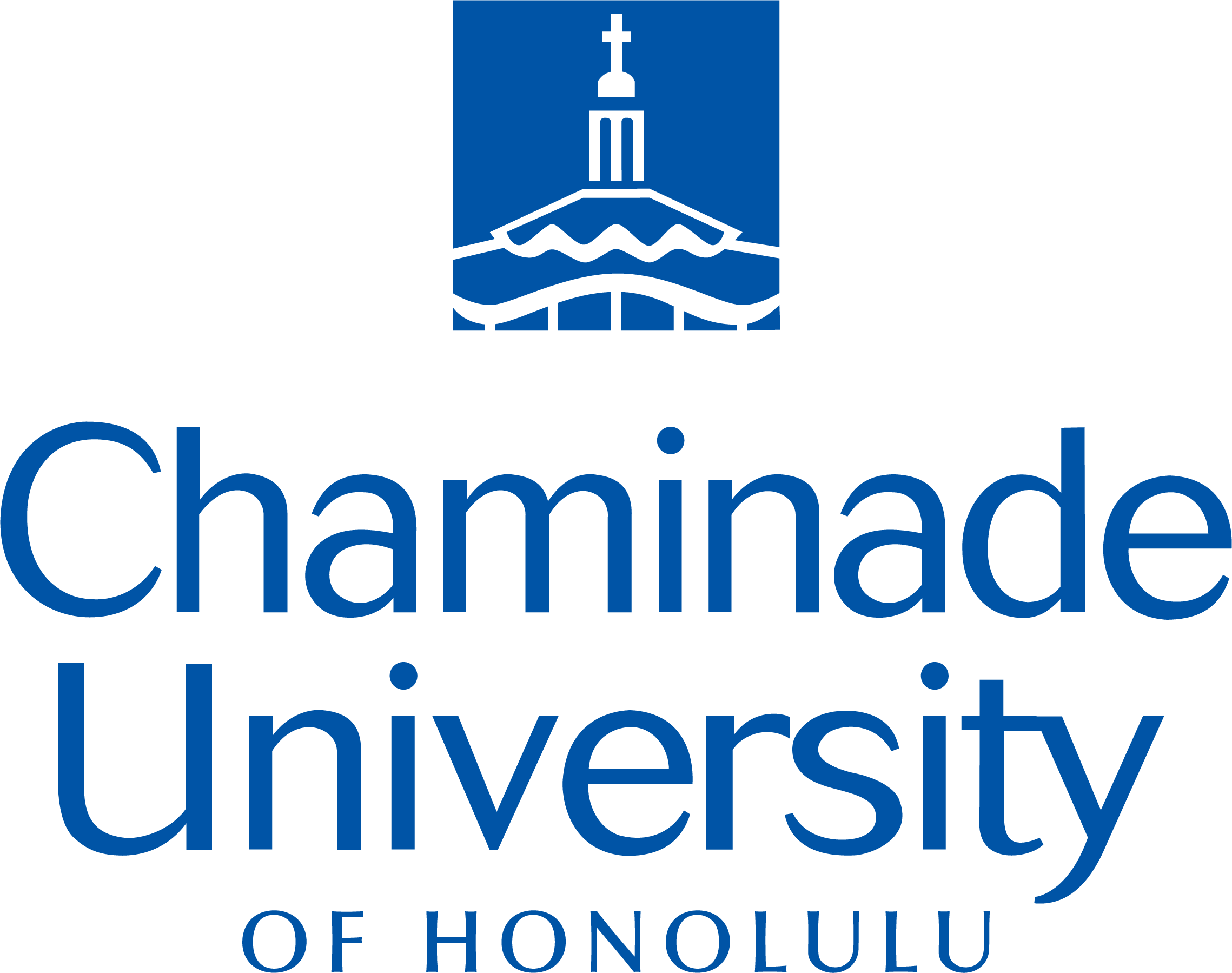 Course SyllabusChaminade University Honolulu3140 Waialae Avenue - Honolulu, HI 96816Program Associated HawaiianCore ValuesCLO 1CLO2CLO3CLO4CLO5CLO61. Patient Centered-Care,Ka malama olakino Pili pono I ia kanakaDDDDD2. Community Based Care,Ka malama olakino ma o ke kaiauluD3. Developmentally & Culturally Appropriate Care,Ka malama ola kino noka ho’omohala ame ka mo’omeheuDD4. Care Across the LifespanKa malama olakino o ka wa olaMarianist ValuesCLO 1CLO2CLO3CLO4CLO5Education for formation in faithDProvide an integral, quality educationDDDDDDEducate in family spiritDEducate for service, justice and peaceDDEducate for adaptation and changeDDDDProgram Learning OutcomesCLO 1CLO 2CLO 3CLO 4CLO 5CLO 6PLO#1:Utilize the nursing process to advocate for safe, holistic, patient-centered care across the lifespan, incorporating the Marianist value of service, justice and peace.DDDPLO#2:  Apply leadership and communication skills to ensure quality, collaborative and continuous patient care.DPLO#3: Integrate credible research with clinical expertise and patient preferences for optimal care across the lifespan.DDDDPLO#4: Incorporate informatics and healthcare technologies into the practice of professional nursing.DDPLO#5: Contribute to the safety and quality improvement of the healthcare environment.DDDDAssignmentsPoints%/ EquivalentMidtermExam  7540Final Exam 7540Pathotrees225PrepU/ATI Targeted exams (Respiratory, Fluid/Electrolytes, CV)305ATI Fundamentals Proctored Exam1010In-Class Quizzes (75% to pass)N/APass/FailClinical/Lab/Sim Assignments & PerformanceN/APass/FailWeekly Reflective JournalingN/APass/FailClinical EvaluationN/APass/FailTOTAL212 PTS.100%Concepts/WeekTopicsWEEK ONECourse OrientationPainPreoperative NursingPostoperative NursingMath EvaluationMedication Safety EvaluationOrientation to course and expectationsPain (assessment, pharmalogical interventions, non-pharmalogical interventions, delivery devices, reversal agents, medication safety)Preparation of the surgical patient (assessment, consent, labs, patient teaching, surgeon notification)Postoperative nursing care (priorities, patient teaching, dressings, ambulation, DVT prevention, anesthesia, urination, constipation, surgeon notificationTake math evaluation- 100% required to attend clinical week two and beyond.  Two attempts are allowed.Take medication safety evaluation- 100% required to attend clinical week two and beyond. Two attempts are allowed.WEEK TWOOxygenationMake sure all readings have been completed prior to class or you may not be effective in the case study application of content.Review of respiratory assessmentPhysiology of breathingRespiratory modalitiesDiagnostic testsRespiratory care modalitiesPharyngitisPeritonsillar abscessObstructive sleep apneaLaryngeal cancerWEEK THREEOxygenationMake sure all readings have been completed prior to class or you may not be effective in the case study application of content.AtelectasisRespiratory infectionsLung cancerTBRespiratory medicationsWEEK FOURFluid & Electrolytes Electrolyte imbalancesFVDFVEWEEK FIVEF&E AKICRFESRDHDPDWEEK SIXAcid-Base ImbalancesAcid-Base ImbalancesWEEK SEVENMIDTERM EXAMALL content areas listed in topic sections up to this point.**Please note that exams in this course are all application level questions.WEEK EIGHTPerfusionReview of cardiac and vascular system assessmentCardiac physiologyVascular system physiologyDiagnostic testsBasic cardiac conduction CADWEEK NINEPerfusionAnginaEndocarditisMyocarditisPericarditisWEEK TENPerfusionPeripheral Arterial Occlusive DiseasePeripheral Venous DiseaseDVT preventionUlcers (arterial and venous)WEEK ELEVENHematologyReview of hematologic system assessmentHematological physiology: blood, bone marrow, blood cellsDiagnostic testsBlood transfusions, PLTs, and FFPAnemiasNeutropeniaThrombocytopeniaLymphomasWEEK TWELVEInfectious DiseasesThe infectious processInfection control and preventionDiarrheal diseasesWEEK THIRTEENInfectious DiseasesATI FundamentalsSTIsEmerging infectious diseasesProctored ATI Fundamentals ExamWEEK FOURTEENFINAL EXAMALL content areas listed in topic sections up to this point.**Please note that exams in this course are all application level questions.